Новикова Н.Н.  226-399-686                                                                                                           Приложение 2Коллективный коллаж делают заранее. Распределяют и рисуют фигурки, дома, деревья, символы, а потом наклеивают.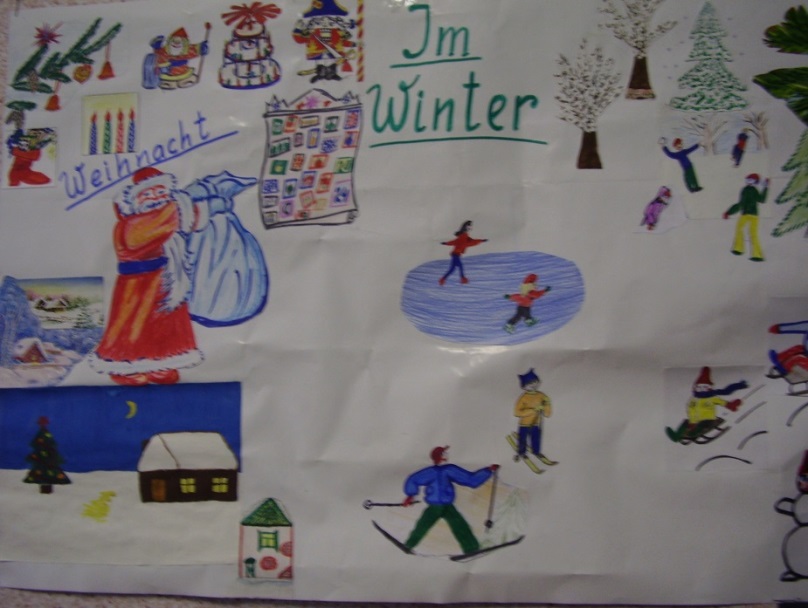 